Приложение № 15«Инструкция по органолептической оценке пищевых продуктов, не требующих кулинарной обработки»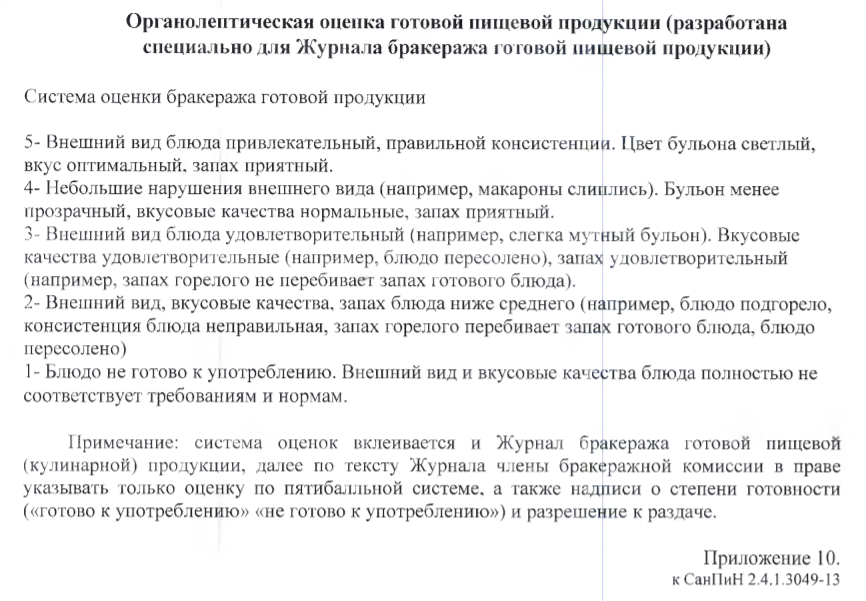 